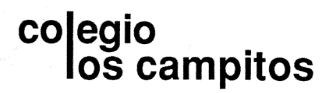 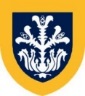 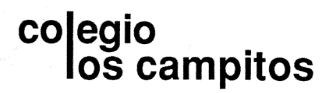 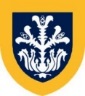 LISTA DE LIBROS DE 3er AÑOAÑO ESCOLAR 2020-2021LIBROS DE LECTURA TERCER AÑOAÑO ESCOLAR 2020-2021Los libros de lectura deben ser obras completas, no pueden ser versiones infantiles, juveniles o resúmenes.                      (En caso de no tener los libros de lectura se pueden bajar por Internet)AREA DE FORMACION TEXTO MATERIALESFormación Doctrinal1 cuadernoBiología  Biología. 3er año. (sólo teoría)Serie ConexosEditorial SantillanaEdición 20121 cuaderno1 bata de laboratorio blanca Química  Guía de QuímicaSerá enviada por  vía internet1 cuaderno Calculadora Matemática  Se avisará en Septiembre1 cuadernoInglés  Focus on Grammar Level 4A y 4B ó toda la version 4Text book Marjorie Fuchs. Margaret BonnerThird Edition. Pearson LongmanDiccionario Inglés – inglés Se sugiere el Longman Active StudyDictionaryCuaderno del año pasadoFísica  Teoría y práctica Física 3° añoEly Brett y William SuárezEditorial Larense. Edición 20091 cuaderno 1 block papel milimetrado1 juego de escuadrasCalculadora Castellano No se utiliza libro1 cuaderno Geografía de Venezuela  Geografía de Venezuela 9º gradoGerardo Siso, Pedro Cunill GrauSerie ConexosEditorial Santillana. Reimp. Marzo 20101 cuaderno grandeHistoria de Venezuela.  Cátedra BolivarianaMorón, Reyes, Romero Serie ConexosEditorial Santillana 20121 cuaderno TITULOAUTOREspañol:" Doña Bárbara "  Rómulo Gallegos “Romeo y Julieta”William Shakespeare“Blanca como la nueve, roja como la sangre” Alessandro  D´ AveniaInglés:“Journey to the River Sea” LongmanFull TextEva IbbotsonWuthering HeightsEmily Bronte